14.04   вторник1 урок Литература    Тема В.М. Шукшин «Критики» Чтение статьи о писателе (с.124-127): прочитать, ответить на вопросы (с.127) (самоконтроль)Знакомство с произведением: прочитать текст (с.127-137)Вопросы и задания по учебнику (самопроверка) (с.137)Домашнее задание: вставить ответы и отправить (см.  Приложение 2)Дополнительная информация по теме (ссылки на источники):https://resh.edu.ru/subject/lesson/7061/start/246898/https://yosounds.ru/?song=Фонохрестоматия+Литература.+6+класс+%2FА.+Вологдин+–+Срезал+.+В.+М.+Шукшин (аудиохрестоматия) 2 урок Плавание 1.Рассказать родителям технику безопасности на уроках плавания. 2. Найти и написать меры предупреждения несчастных случаев на воде.  Высылать выполненные  домашние задания  everest.distant@yandex.ru
3 урок Математика    Тема «Законы сложения»Записать переместительный и сочетательный законы сложения в буквенном виде в тетрадь.Выполнить № 762-763 (абв) Решить задачи № 766(а, в), №771.  Отправить на проверку учителю  адрес почты eshagirevado@gmail.com или фото д/з в вацапе.4 урок Русский языкЧетырнадцатое апреляКлассная работаВопросительные и относительные местоимения(Устная работа)Изучение § 79 (чтение и осознание теоретического материала в учебнике)Выполнение упражнений (письменно в тетради)  упр. 455, 456 (тетради соберу, когда выйдем  из дистанционного обучения)Домашнее задание: см. приложение 1 (проверочный тест) выполнить в ворде  или на отдельном листе   выслать по адресу на сайт школы everest.distant andex.ru или по адресу сразу мне: nadez-antonova@yandex.ru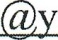 Дополнительная информация по теме (ссылки на источники): https://resh.edu.ru/subject/lesson/6999/start/258897/5 урок История6 урок ИЗО       Тема  «Пейзаж - большой мир. Организация изображаемого пространства»Задание по выбору:1. Создание пейзажа-иллюстрации к стихотворению Сергея Есенина «Буря» по алгоритму как в презентации;2. Раскрасить пейзаж-иллюстрацию к стихотворению Сергея Есенина «Буря» (прил.1);3. Нарисовать пейзаж-иллюстрацию к стихотворению Сергея Есенина «Буря» по представлению (самостоятельно)Фото/скан готовой работы отправить на эл.почту  everest.distant@yandex.ru  для проверки, в теме письма указать урок ИЗО и класс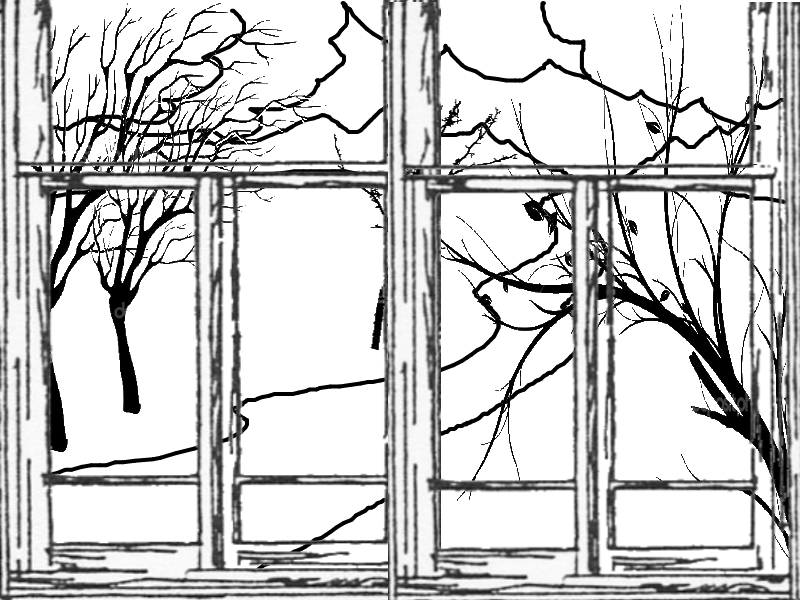 ДатаКлассТемаДомашнее задание14.046аМонгольская империя и изменение политической карты мира.Интернет-урок:
https://www.youtube.com/watch?v=SHrk5Td8dHoИстория России. 6 класс. Учебник под ред. Торкунова А.В., 5-е изд. М.: Просвещение, 2019. Часть 2.Прочитать §18 Стр. 4-11, изучить карту на Стр. 8. Письменно (не более 2 тетрадных страниц) ответить на вопросы в конце §18 (рубрика «Вопросы и задания для работы с текстом параграфа»):- на вопрос №1 отвечают: Воронин, Гаряева, Кочетков, Медведев, Румянцев;- на вопрос №2 отвечают:Карпов, Наумова, Тиунова;
на вопрос №4 отвечают: Долгошеева, Калинин;сфотографировать тетради и выслать на проверку учителю по Скайпу или электронной почте: blinovivan@bk.ru ;
- Михайлова отвечает на вопрос №4 по Скайпу.Выписать в тетрадь термины под рубрикой "Запоминаем новые слова" из Части 1 учебника «История России» (до 21 апреля), тетради сфотографировать и выслать учителю на проверку по Скайпу или электронной почте.Для Михайловой – устный опрос по вопросу №3.